Publicado en  el 22/11/2013 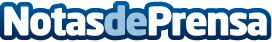 Rusia construirá 21 nuevos reactores nucleares en el horizonte 2030El Gobierno ruso ha aprobado la construcción de veintiún nuevos reactores que serán distribuidos en nueve emplazamientos a lo largo del país. El nuevo plan energético en el que se enmarca la construcción de estas unidades nucleares se llevará a cabo en el horizonte del año 2030.Datos de contacto:Foro NuclearNota de prensa publicada en: https://www.notasdeprensa.es/rusia-construira-21-nuevos-reactores-nucleares_1 Categorias: Construcción y Materiales http://www.notasdeprensa.es